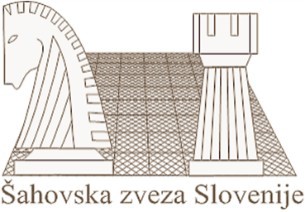 ЧЕМПИОНАТ ЕВРОПЫ ПО ШАХМАТАМ 2020 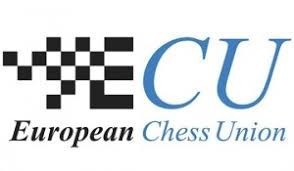 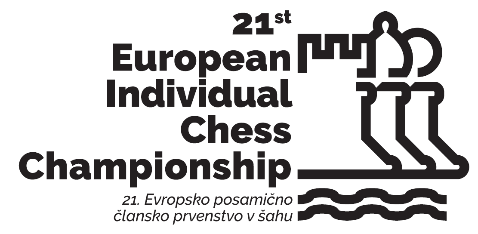 17– 30 МАЯ, ПОДЧЕТРТЕК – ТЕРМЕ ОЛИМИЯ, СЛОВЕНИЯПоложениеОрганизаторыПравительство Словении и Шахматная федерация Словении под эгидой Европейского шахматного союза. Место проведения, сроки и расписание Чемпионат пройдет в Подчетртеке (Словении) с 17 мая (день прибытия) по 30 мая (день отъезда) 2020 года. Местом проведения станет спортивный комплекс «Sports Hall», расположенный в пешей доступности от официальных отелей отелей (Spa Olimia). УчастиеВ чемпионате Европы среди мужчин могут принять участие все игроки, представляющие шахматные федерации, входящие в состав Европейского шахматного союза, вне зависимости от их титула или рейтинга. Нет ограничения по количеству участников от федерации. Однако заявки могут подавать только национальные федерации.РегистрацияКрайний срок регистрации – 1 апреля 2020 года. Пролонгация крайнего срока регистрации возможна для федераций в случае предоставления ими особой причины в качестве оправдания за задержку.В целях поддержания надлежащих турнирных стандартов только федерации-члены ЕШС могут предоставлять полную официальную регистрационную форму (см. на сайте) и отправлять ее контактному лицу до наступления крайнего срока регистрации 1 апреля 2020 года. Неполные регистрационные формы не принимаются.После наступления крайнего срока регистрации организаторы оставляют за собой право отказать в приеме поздних заявок, или, если будет возможность, за каждую позднюю регистрацию будет взиматься штраф в размере 100 евро.Игроки должны выплатить сумму в размере 100 евро в момент регистрации до 1 апреля 2020 года. Игроки должны выплатить сумму в размере 100 евро в момент регистрации до 1 апреля 2020 года. Данный регистрационный взнос является обязательным и представляет собой подтверждение участия. Если взнос не оплачен, то регистрация считается недействительной и не будет принята. Данный платеж включает в себя трансфер от и до Международного аэропорта Загреба, аккредитацию, бейджи, напитки для участников и другие организационные расходы.Каждый тренер и сопровождающее лицо должны выплатить регистрационный взнос в размере 50 евро, если он или она желает получить услугу трансфера и аккредитацию, необходимую для посещения игрового зала и церемоний.Взнос ЕШСВ соответствии с Положением ЕШС, гроссмейстеры, международные мастера, мастера ФИДЕ, женские гроссмейстеры, женские международные мастера и женские мастера ФИДЕ должны выплатить сумму в размере 65 евро с человека в качестве вступительного взноса, а остальные игроки платят 130 евро с человека. ЕШС направляет инвойсы только национальным федерациям.В соответствии с Положением ЕШС (Пункт. B.9.5.1), вступительный взнос выплачивается федерациями до или на старте соревнования. Если вступительный взнос не выплачивается до конца второго тура, игрок не включается в жеребьевку в последующих турах. Взносы ЕШС должны переводиться на счет Европейского шахматного союза:Bank: Credit Suisse, Postfach 357, CH - 6301 Zug Account number: 1835105-42 Holder: European Chess Union National Bank Code: 4835BIC: CRESCHZZXXX IBAN Code: CH3604835183510542000Дорожная информацияОрганизатор предоставляет бесплатные транспортные услуги для всех участников от Международного аэропорта Загреба (Хорватия) до официальных отелей 16 и 17 мая, а также обратный трансфер 30 мая. Вся информация о приезде и отъезде должна быть направлена на электронный адрес eicc2020@gmail.com  не позднее 1 апреля 2020 года. Организатор может предоставить платный трансфер из других аэропортов, указанных ниже, по запросу:  Международный аэропорт Любляны (60 евро – туда и обратно), примерно 2 часа ездыМеждународный аэропорт Марибора (30 евро – туда и обратно), примерно 1 час ездыМеждународный аэропорт Венеции (Италия) (120 евро – туда и обратно), примерно 4 часа ездыМеждународный аэропорт Граца (Австрия) (50 евро – туда и обратно), примерно 1:40 минут езды.Игроки и сопровождающие лица, предпочитающие добираться самостоятельно, должны четко указать это во время регистрации. Они несут полную ответственность за любые проблемы, с которыми могут столкнуться во время прибытия и отъезда.Проживание и питаниеБронирование будет совершаться по принципу очередности.Все игроки и сопровождающие лица, включая тренеров, приглашаются остановиться в официальных отелях чемпионата Европы.Бронирование и оплата проживания в официальных отелях должны быть совершены до 17 апреля 2020 года (крайний срок регистрации) и только через организатора. Проживание с полным пансионом (завтрак, обед и ужин) и другие услуги, включая бассейн с термальными водами, фитнес-зал и прочее, на одного человека в день будет стоить: Все отели расположены в шаговой доступности от игрового зала.  8. ПлатежиПосле того, как регистрационная форма будет заполнена, отправлена организатору и одобрена им, национальные федерации получат инвойсы для банковских платежей. Инвойсы будут содержать всю необходимую информацию для банковского платежа.Отправитель оплачивает все банковские комиссии.Игроки должны выплатить сумму в размере 100 евро на момент их регистрации до 1 апреля, оплата за трансфер и проживание в отеле должна быть совершена до 17 апреля 2020 года на следующий счет:Bank: Deželna banka Slovenije, Kolodvorska ulica 9, 1000 LjubljanaHolder: Šahovska zveza Slovenije / Slovenian chess Federation, Bravničarjeva ulica 13, 1000 LjubljanaIBAN Code: SI56 1910 0001 0000 463SWIFT code (BIC): SZKBSI2XПосле подтверждения банковского перевода Оргкомитет подтвердит бронирование номеров.9. Отбор и призыЧемпионат Европы среди мужчин 2020 года является отборочным соревнованием к Кубку мира ФИДЕ 2021 года. Согласно Положению о Кубке мира ФИДЕ и решению Правления ЕШС, на Кубок мира отбираются 22 лучших игрока*. В случае равенства очков выходящие места будут определяться в соответствии с Пунктом 10.Согласно Пункту 14.1.1 Турнирных правил и положений ЕШС, если один из призеров не присутствует на церемонии закрытия, его/ее денежный приз сокращается на 20% с минимальной суммой в 100 евро.Общий призовой фонд составляет 100000 евро.Общие призыСпециальные призыЛучшие юноши и девушки до 18 лет, рожденные в 2002 году или позднее.Ветераны, рожденные до 31.12.1970ЖенщиныСпециальные призы (АШП)В соответствии с соглашением между АШП и Оргкомитетом, на турнире будет установлено 5 дополнительных призов (1000 евро каждый приз, 5000 евро в общей сложности) для пяти лучших премиум-членов АШП, которые не выиграли более крупный приз в турнире.Распределение призовИгрок может выиграть только один приз – наивысший..Согласно Пункту D.4.5 Турнирных правил и положений ЕШС, денежные призы делятся поровну между игроками, набравшими одинаковое количество очков в общем призовом зачете.Специальные призы не делятся, а вручаются согласно дополнительным показателям.Денежные призы будут переведены на банковский счет ЕШС Шахматной федерацией Словении, а затем ЕШС переведет призы на банковские счета игроков.*Согласно текущему Положению ФИДЕ о Кубке мира, ФИДЕ является единственным органом, ответственным за отборочные места.10. Дополнительные показатели Порядок распределения мест между игроками, набравшими одинаковое количество мест, определяется с применением дополнительных показателей, согласно Положению ФИДЕ о чемпионатах мира, которое применяется на всех отборочных соревнованиях, а затем – согласно Положению ЕШС.11. РегламентЧемпионат будет проводиться по швейцарской системе в соответствии с Турнирными правилами ЕШС и Правилами шахмат ФИДЕ. Контроль времени: 90 минут на первые 40 ходов плюс 30 минут до конца партии с добавлением 30 секунд на каждый ход, начиная с первого. Максимальное время опоздания на каждый тур – 15 минут.ДополнительноФотографирование со вспышкой возможно только в первые десять минут после начала каждого тура. В игровой зоне могут находиться только игроки и арбитры.Игрокам не позволяется заходить в закрытую зону у первых досок, если они не играют там сами. Во время партии игрок может говорить только с арбитром или со своим соперником, как разрешено в Правилах шахмат. Игрокам не разрешается есть за доской во время партий.На турнире действует Дресс-код ЕШС, подробно описанный в Положении ЕШС (в игровой зал не допускаются игроки в шортах, кепках, шлепанцах, солнечных очках, шляпах, кроме случаев, когда это разрешено по религиозных соображениям и т.д.)На всех чемпионатах Европы действуют Античитерское руководство ЕШС, Этический кодекс ФИДЕ и Кодекс честной игры ЕШС, и все игроки, арбитры, организаторы и участники должны следовать данным положениям.АпелляцииПротесты против решений главного арбитра должны подаваться в письменной форме председателю Апелляционного комитета в течение одного часа после завершения игры.Протест должен сопровождаться суммой в размере 200 евро в качестве залога от подписавшегося лица.Если протест удовлетворяется, данная сумма немедленно возвращается. В противном случае данный залог изымается в пользу Европейского шахматного союза. Апелляция подается игроком. Решения Апелляционного комитета являются финальными.Арбитры и Апелляционный комитетИмена главного арбитра, его заместителей и членов Апелляционного комитета будут объявлены ЕШС не позднее 20 апреля 2020 года.Мед. службаСогласно Турнирным положениям ФИДЕ, медицинская служба будет работать в течение турнира. Игрокам следует застраховать себя от рисков для здоровья и несчастных случаев на период проведения чемпионата.Местная информацияСтандартное электрическое напряжение в Словении составляет 220 вольт. Местная валюта – евро. ВизыГражданам Армении, Азербайджана, Беларуси, Косово, России и Турции нужны визы для въезда в Словению; игрокам из этих стран следует обратиться в Оргкомитет до 1 февраля 2020 года и вовремя подать документы  соответствующее посольство Словении. Оргкомитет предоставит приглашение и требуемое подтверждение бронирования в отеле после совершения надлежащих платежей. Оргкомитет не несет ответственности за поздние или неполные заявки. Граждане Албании, Боснии и Герцеговины, Грузии освобождаются от получения визы, если у них есть биометрические паспорта. 18. Контактная информацияКонтактное лицо: Г-жа Нина Роб (Ms. Nina Rob) Мобильный: +386 41 686 746E-mail: eicc2020slo@gmail.comОфициальный сайт: www.eicc2020.euВоскресенье17 маяПрибытиеВоскресенье17 мая19:00Церемония открытия Воскресенье17 мая21:00Техническое совещаниеПонедельник18 мая15:001 турВторник19 мая15:002 турСреда20 мая15:003 турЧетверг21 мая15:004 турПятница22 мая15:005 турСуббота23 маяВыходной деньВоскресенье24 мая15:006 турПонедельник25 мая15:007 турВторник26 мая15:008 турСреда27 мая15:009 турЧетверг28 мая15:0010 турПятница29 мая15:0011 турПятница29 мая20:00Церемония закрытияСуббота30 маяОтъездОтельОдноместныйДвухместныйHotel BREZA ****94 евро79 евроAparthotel ROSA ****94 евро79 евроApartments LIPA ***89 евро74 евроМестоПризы в евро120000215000310000470005600065000740008300092500102500112000122000131500141500151400161300171200181100191000201000МестоПризы в евро1100026003400МестоПризы в евро1100026003400МестоПризы в евро1100026003400